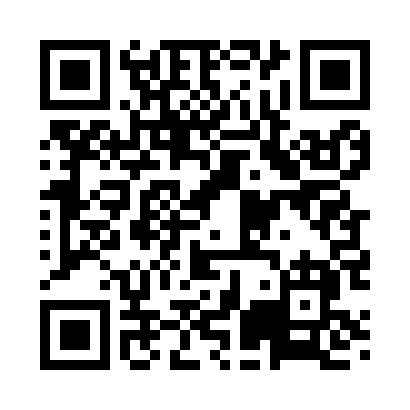 Prayer times for Redbird Smith, Oklahoma, USAMon 1 Jul 2024 - Wed 31 Jul 2024High Latitude Method: Angle Based RulePrayer Calculation Method: Islamic Society of North AmericaAsar Calculation Method: ShafiPrayer times provided by https://www.salahtimes.comDateDayFajrSunriseDhuhrAsrMaghribIsha1Mon4:426:091:245:138:4010:062Tue4:426:091:245:138:3910:063Wed4:436:091:245:138:3910:064Thu4:446:101:255:138:3910:055Fri4:446:111:255:148:3910:056Sat4:456:111:255:148:3910:057Sun4:466:121:255:148:3910:048Mon4:476:121:255:148:3810:049Tue4:476:131:255:148:3810:0310Wed4:486:131:265:148:3810:0311Thu4:496:141:265:148:3710:0212Fri4:506:151:265:148:3710:0213Sat4:516:151:265:148:3610:0114Sun4:516:161:265:148:3610:0015Mon4:526:161:265:148:3610:0016Tue4:536:171:265:148:359:5917Wed4:546:181:265:148:359:5818Thu4:556:191:265:148:349:5719Fri4:566:191:265:148:339:5620Sat4:576:201:275:148:339:5621Sun4:586:211:275:148:329:5522Mon4:596:211:275:148:319:5423Tue5:006:221:275:148:319:5324Wed5:016:231:275:148:309:5225Thu5:026:241:275:148:299:5126Fri5:036:241:275:148:299:5027Sat5:046:251:275:148:289:4928Sun5:056:261:275:148:279:4829Mon5:066:271:275:138:269:4730Tue5:076:271:275:138:259:4531Wed5:086:281:265:138:249:44